Совместное занятие - развлечение по ОБЖ «Нежданный гость»Воспитатель: Мехоношина Г.В.Нежданный гость: инструктор по физической культуре Попова А.Н.Цель:закрепить знания детьми правил дорожного движения;учить различать элементы дорог (проезжая часть, тротуар, пешеходный переход зебра);запомнить знаки :  «Пешеходный переход», «Велосипедная дорожка», «Осторожно дети»;Углублять знания детей о правилах дорожного движения и безопасного поведения на улицах города;Совершенствовать навыки бега, ловкость;Воспитывать чувство коллективизма, умение радоваться своему успеху и успеху товарищей. Оборудование:Дорожные знаки;Коляски Куклы Кубики:  красные, 2 жёлтые, 2 зелёные;Предварительная работа:Познавательные занятия, беседы по ознакомлению с правилами дорожного движения.Экскурсии к перекрёстку, пешеходному переходу.Чтение сказок, рассказов.Играми – эстафеты на  физкультурных занятияхРазучивание стихов, песен, частушек..  Ведущий: Ребята мы живём с вами в красивом городе с широкими улицами, по которым движется много легковых и грузовых автомобилей,  автобусов. И никто никому не мешает. Это потому, что есть строгие правила для водителей автомобилей и пешеходов. О них мы сегодня и поговорим. В гости к нам пришёл инспектор ДПСИнспектор ДПС: Здравствуйте, дети! Вы знаете правила дорожного движения?Дети: Да!Инспектор ДПС: Наш детский сад и дома, где вы живёте, находятся рядом с большой дорогой. Прислушаемся, то услышим гул машин, они мчатся на большой скорости. Рядом с дорогой для машин есть ещё одна дорога – как она называется?Дети: Тротуар!Инспектор ДПС:  Вам часто приходится переходить большую дорогу, идёте в магазин или в детский сад. Надо знать правила дорожного движения. Кто знает, как нужно переходить дорогу?1 ребёнок:На дороге – множество правил,Кто где едет, куда как идти.Их придумали, чтоб аварийНе случилось с тобой в пути.2 ребёнок:Где улицу надо тебе перейтиО правиле помни простомСначала налево ты посмотри,Направо взгляни потом.Ведущий: Есть ещё одно правило для маленьких пешеходов, которые ещё ходят в детский сад?Дети: Переходить проезжую часть улицы, держась за руку взрослого. Инспектор ДПС: А вы знаете кто я?  Я инспектор ДПС. Я слежу за порядком на дорогах. Сотрудники ДПС  мужественные люди, они несут службу и в жару, и в холод. Они проверяют исправность машин, следят за соблюдением правил дорожного движения, первыми приходят на помощь в автомобильных авариях. Я бы, ребята, хотел  увидеть,  как  вы ведёте себя на улице? Игра «Малыши и взрослые».Дети под музыку гуляют, бегают, по заданию ведущего, меняя движение по «тротуару», на смену музыки находят свою пару, переходят дорогу по «Зебре».Инспектор ДПС: Молодцы! В игре все соблюдали правила дорожного движения.  Скажите, почему вы играли только в специально отведённом месте, а не на проезжей части дороги?Ребёнок:И малышки даже знают – на дороге не играют!И без мам гулять нельзя – это помните друзья!Игра «Слушай и запоминай».Дети встают в круг, а инспектор ДПС стоит в середине. Дети идут по кругу под музыку.  Инспектор ДПС  останавливает и задаёт вопрос, ребёнок должен ответить.Вопросы:Где нужно переходить улицу?Где должны ходить пешеходы?Какой знак висит недалеко от школ и детских садов?Можно ли играть на проезжей части?Инспектор ДПС:  Молодцы, на все вопросы ответили.Песня  «Машина»  музыка  Т.Попатенко, слова Н.Найдёновой.Заходит Дед Мороз. Ходит,  как будто заблудился, не понимает куда попал, куда ему идти.Дед Мороз: Здравствуйте… А куда я попал? Вроде знакомое место…Инспектор ДПС: Здравствуй Дед Мороз, почему ты здесь? Как ты попалсюда, сейчас же лето…Дед Мороз: Я заблудился!  Катался я на своих санях, объезжал свои северные владения, а попал к вам.Попав в большой и шумный город,Я растерялся, я пропал…Кругом машины и такси,То вдруг автобус на пути…Признаться честно, я не знаю,Где мне дорогу перейти.Ребята, вы мне помогите,И, если можно, расскажите,Дорогу как переходить,В больницу, чтоб не угодить?Инспектор ДПС:  Ты не знаешь правил дорожного движения?Дед Мороз: Мне нужно вернуться! Я растаю…Инспектор ДПС: Ладно, что  ни будь  придумаем. А пока отдохни, у нас как раз начинаются соревнования.Засиделись наши ногиИм, пройтись бы по дороге,Ещё лучше пробежаться,В быстроте посостязаться.Ведущий: В две команды становись.Соревнования:«Прокати куклу».Кто быстрее составит светофор из кубиков?Добеги до знака.До флажка на велосипеде.Инспектор ДПС: Молодцы, ребята!  Показали,  какие вы ловкие, быстрые!   Дорожные знаки, но изображения скрыты, дорожные знаки откроются только тогда, когда вы отгадаете мои загадки.Подошли мы к мостовой.Знак висит над головой:Человек шагает смелоПо полоскам чёрно – белым. (Пешеходный переход).Шли из сада мы домой,Видим знак на мостовой:Круг, внутри велосипед.Ничего другого нет. (Велосипедная дорожка).Я хочу спросить про знак,Нарисован он вот так:В треугольнике ребятаСо всех ног бегут куда-то.(Осторожно дети).Дед Мороз: Ой, какие вы молодцы! Но мне жарко!Инспектор ДПС: Дед Мороз тогда мы тебя отправим на машине в аэропорт, а ребята тебе помогут.Игра «Кто быстрее соберёт машину».Дети складывают машину из геометрических фигур на полу или фланелеграфе.Инспектор ДПС: Ребята, надо Деда Мороза познакомить со светофором. 1 ребёнок.Самый строгий – красный свет.Если он горит,Стоп! Дороги дальше нет,Путь для всех закрыт.2 ребёнок.Чтоб спокойно перешёл ты,Слушай наш совет:Жди! Увидишь скоро жёлтыйВ середине свет.3 ребёнок.А за ним зелёный светВспыхнет впереди,Скажет он: «Препятствий нет.Смело в путь иди!»Дед Мороз: Я так счастлив, я так рад, Что попал к вам в детский сад.Смогли меня вы научить,                        Как по улицам ходить!Подвижная игра «Светофор».«Зелёный цвет» - дети маршируют  на месте.«Жёлтый цвет» - все перестают маршировать.«Красный цвет» - движений нет, все присядут.Инспектор ДПС:  Ребята, посмотрите, Дед Мороз уехал на машине в аэропорт, а там улетел на самолёте к себе домой -  на Север. Зимой будем ждать его в гости.Ведущий: Уважаемый инспектор ДПС  послушайте, пожалуйста, частушки о правилах дорожного движения, в исполнении наших ребят.1 ребёнок.Мы частушки пропоёмВсем для настроения.И, конечно, повторимПравила движения.2 ребёнок.Мчат машины по дорогам –Перейти опасно.На дороге ищи «зебру»:Переход здесь – ясно!3 ребёнок.Твой весёлый, звонкий мячМожет быстро мчаться вскачь.Не играйте у дороги,Берегите мяч и ноги!4 ребёнок.Мы частушки вам пропелиПо правилам движения.Помнить все мы их должны,Все без исключения.Инспектор ДПС: Правила дорожного движения очень важны. Знать их должен каждый человек, никто не должен нарушать их. Вы тоже не нарушайте правила дорожного движения, тогда не будет несчастных случаев на дороге, и вы вырастите здоровыми, умными и счастливыми. До свидания.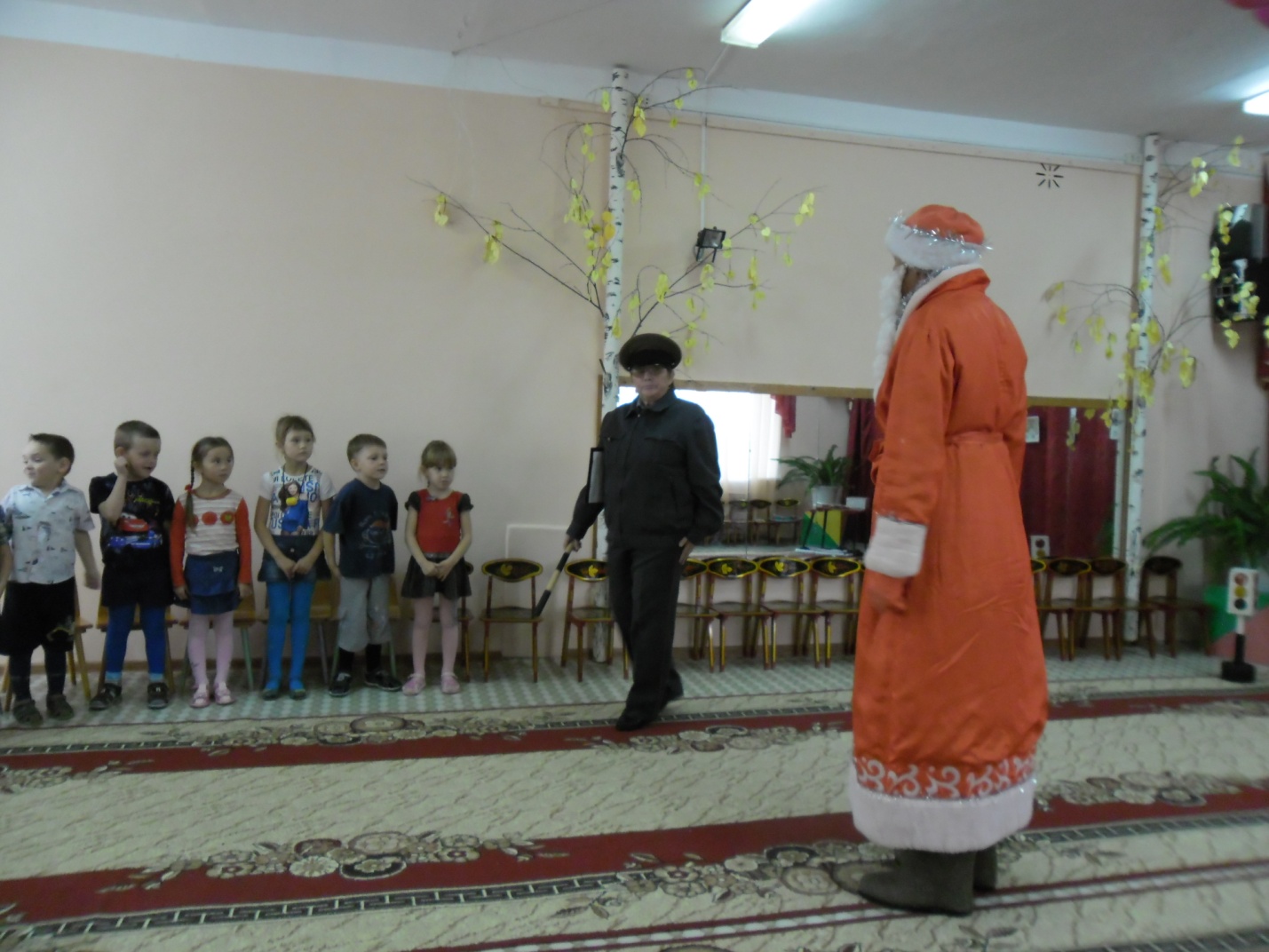 